What to do today1. Make up a revolting menuRead Menu. What would you choose to eat? What do you think your friends and family would eat?Read Revolting Menu Prompts. Use these instructions to create a revolting yet delicious sounding menu. Watch this advert. Can you read your menu in the same style? You could record your own advert like this!https://www.youtube.com/watch?v=EHFKE6PD_6U2. Read gross recipesLook at the Gross Recipes. These have all been made to be edible but to look awful. Read the information carefully and try to fill in the missing parts:             (i) Ingredients, (ii) Method, (iii) Ingredients and (iv) Picture. Well done! You can check your answers at the end of this pack. 3.  Make up recipesRead Roald Dahl Recipes. Choose one of the foods that he invented and make-up a recipe for it. Include a picture, ingredients and method in your recipe. Menu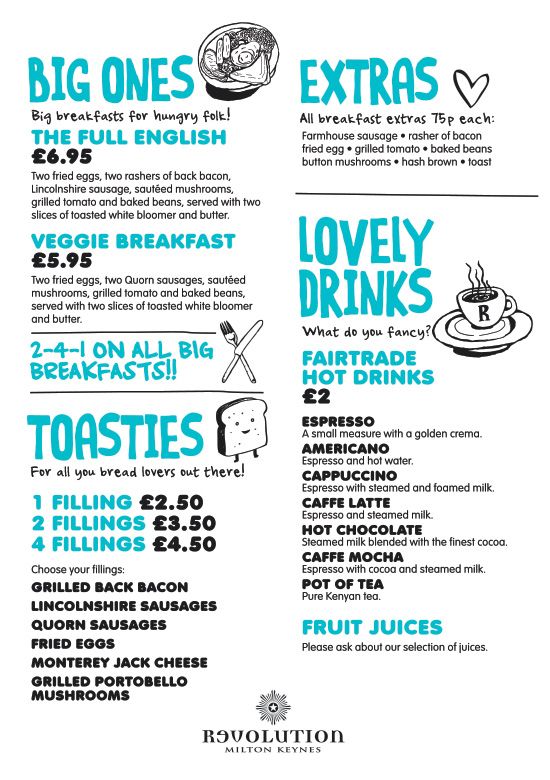 Revolting Menu - PromptsAdd to this list of things that would be revolting to eatUse words like those in the list below to describe some starters, main courses, desserts and drinks made out of your revolting list. e.g. A delicious light sprinkling of mouth-watering dandruff served on prime mashed brick-dust. Name your restaurant. Design a complete menu. Give your dishes a price and describe them. Gross Recipesfrom This Cookbook is Gross by Susanna TeeRoald Dahl Recipes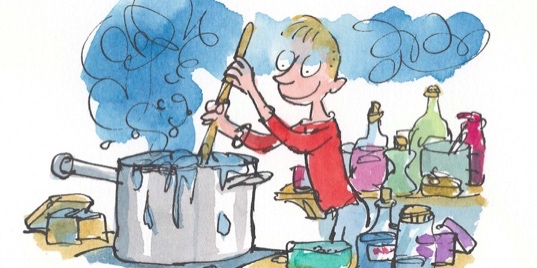 Choose one of the imaginary foods from Roald Dahl’s books. Make up a recipe for making this food. Include a picture, ingredients and a method in your recipe.Choose one of these foods:Stink Bugs’ Eggs (James and the Giant Peach)Crispy Wasp Stings on a Piece of Buttered Toast (James and the Giant Peach)Fresh Mudburgers (James and the Giant Peach)Hot Frogs (James and the Giant Peach)Lickable Wallpaper (Charlie and the Chocolate Factory)Frobscottle (A green drink – The BFG)Eatable Marshmallow Pillows (Charlie and the Chocolate Factory)Stickjaw for Talkative Parents (Charlie and the Chocolate Factory)Gross Recipes – Answersdandruffmouldslugsslimemudhairtoe-clippingsear waxhoover bagsbinsdustbrick dustpencil shavingsdelicioustemptingsucculentdivinerefreshingmouth-wateringfillingcreamyspecial steaming hotdeep-friedjuicyspicytangyexoticluxuriouslavishprimemashedmincedtop qualityIngredientsMethodRotten Eggs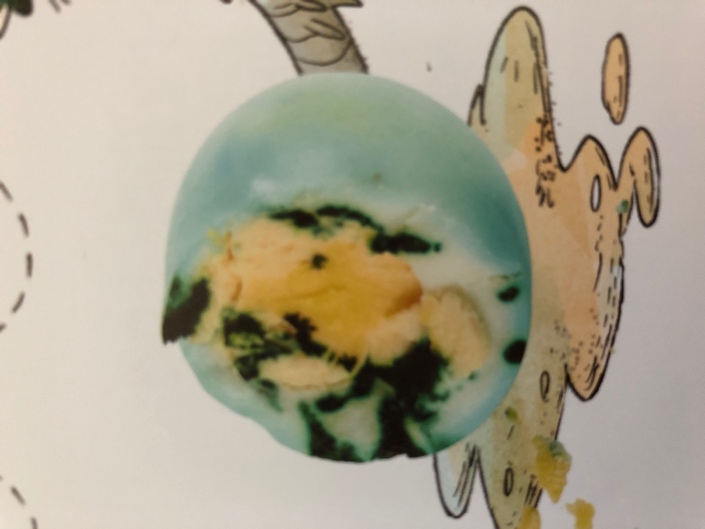 (i)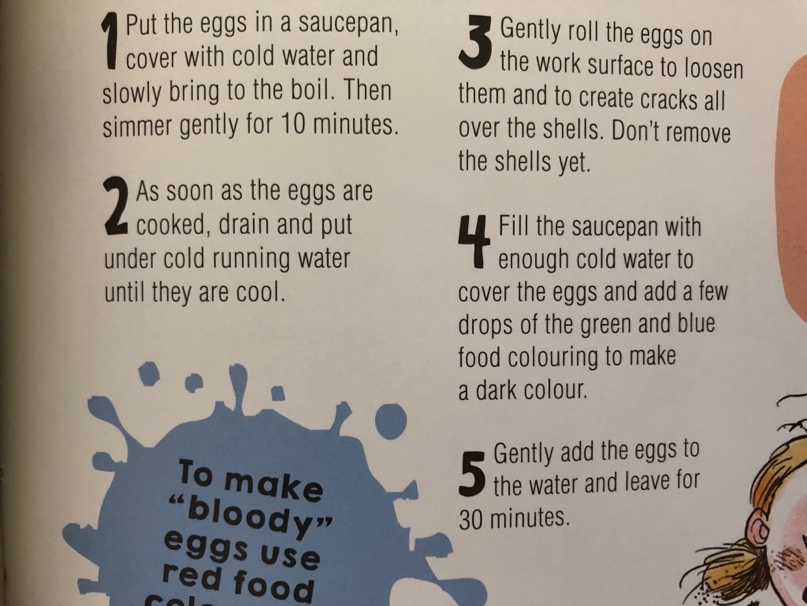 Lychee Eyeballs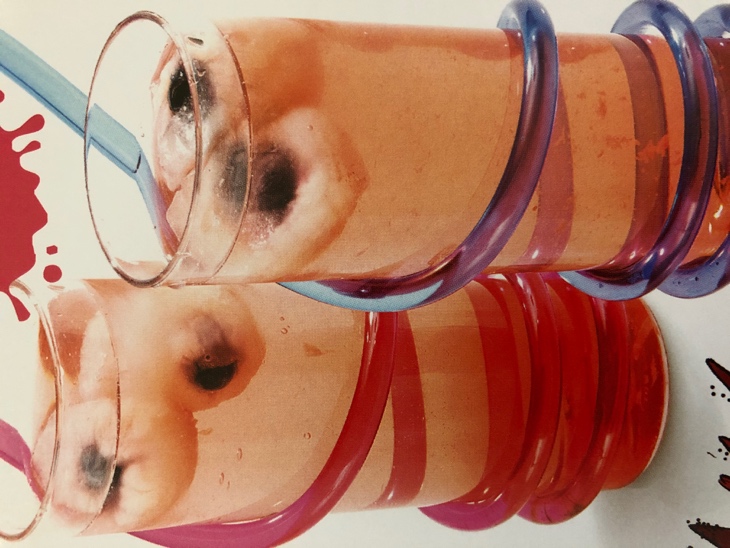 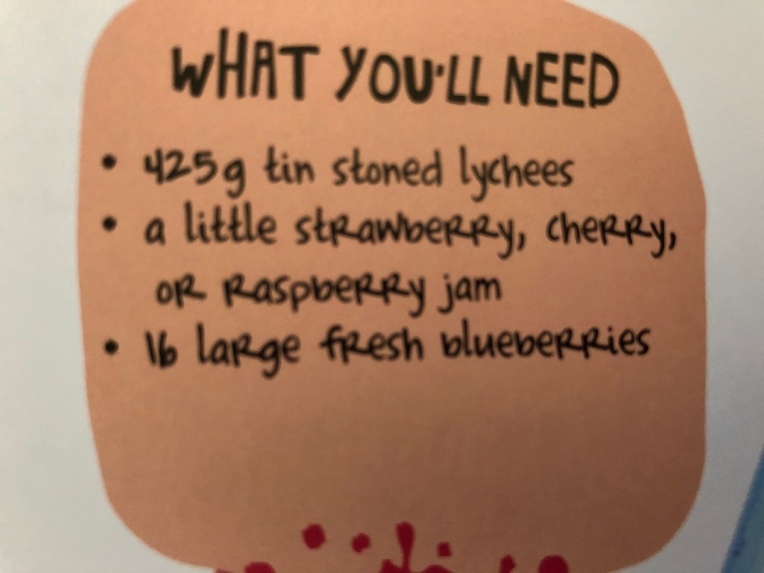 (ii)Chia frogspawn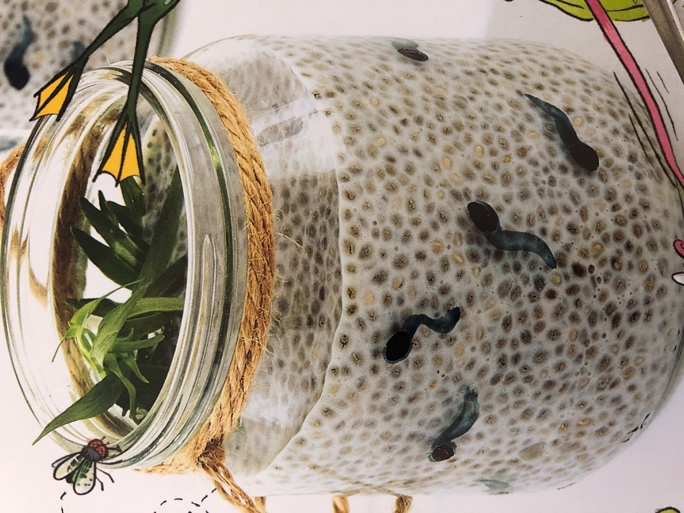 (iii)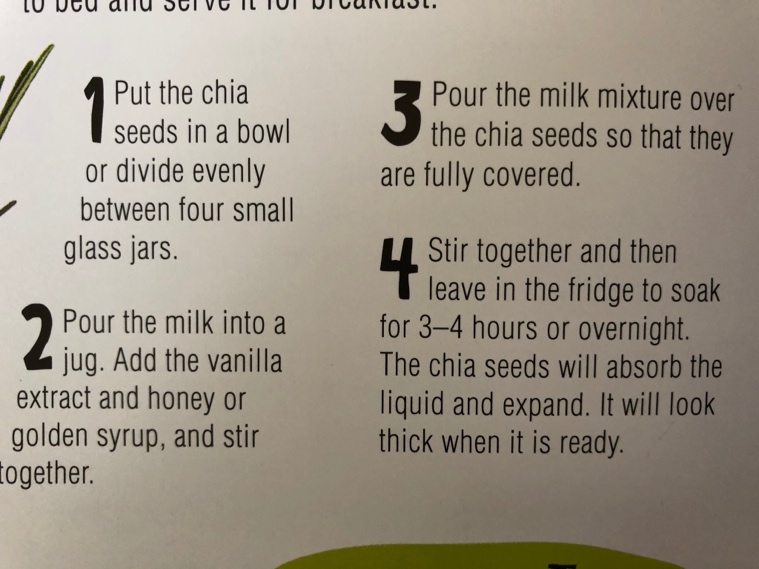 Roasted Mice  (iv)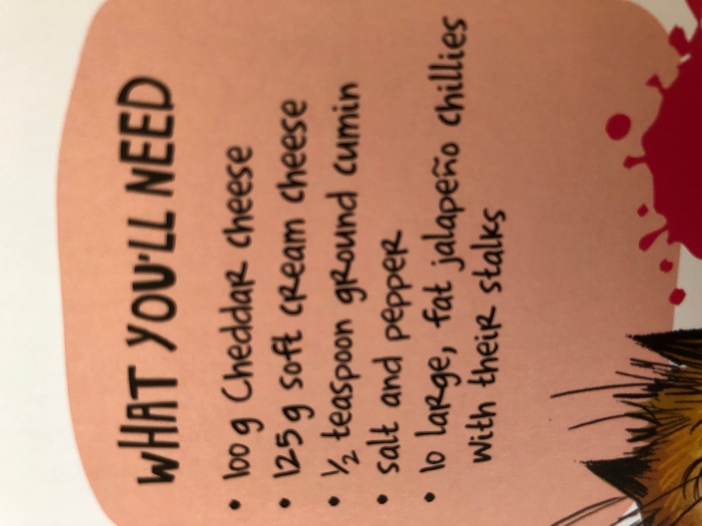 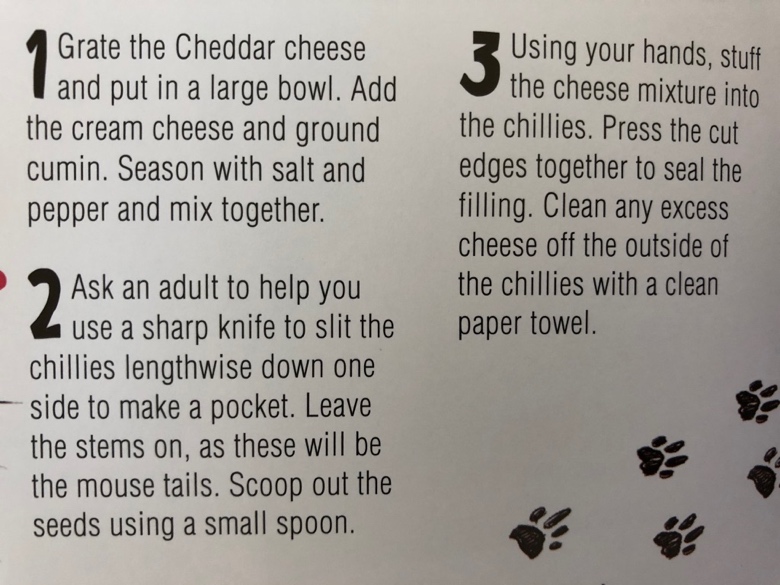 IngredientsMethodRotten Eggs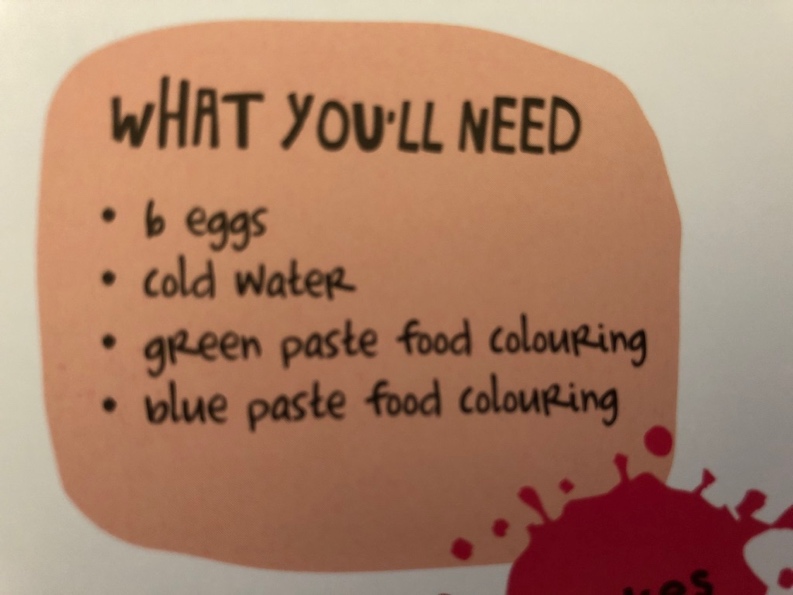 Lychee Eyeballs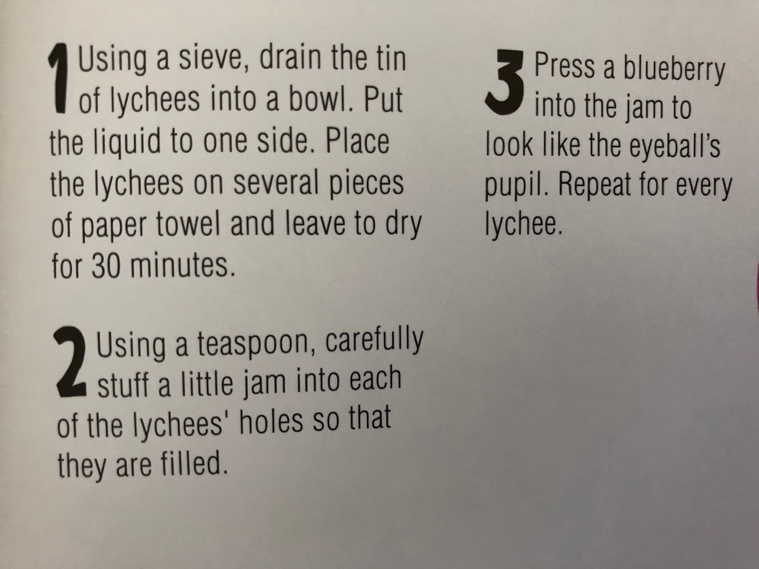 Chia frogspawn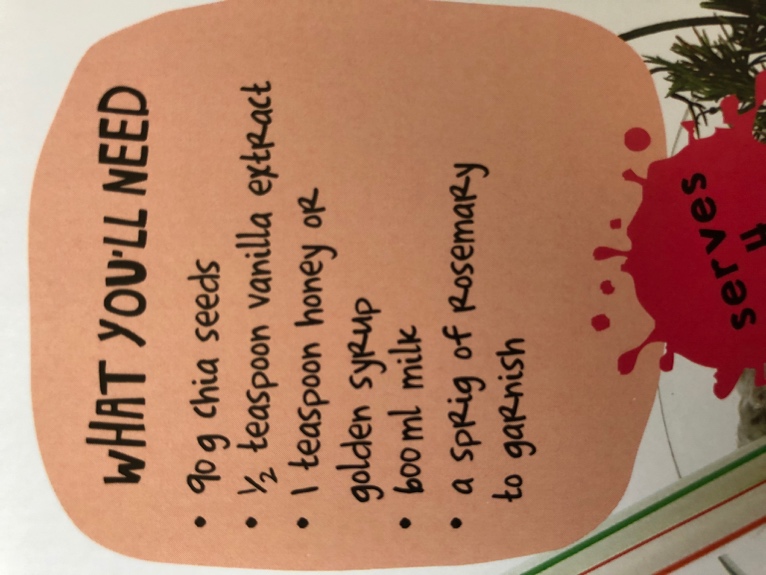 Roasted Mice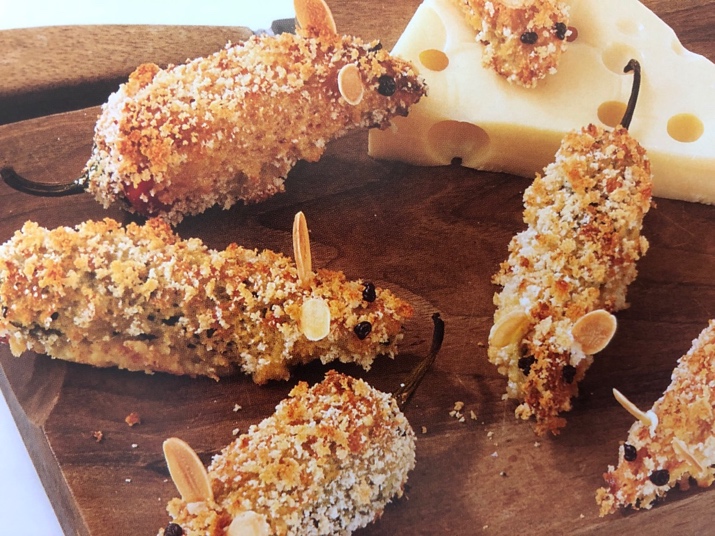 